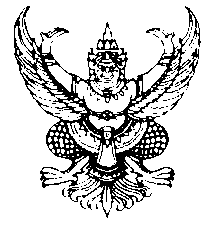 ส่วนราชการ 	 กลุ่มสาระ  .........................................................	โรงเรียนศรีสำโรงชนูปถัมภ์  ที่       -                    	                    		วันที่  ...............................................................เรื่อง       ขออนุมัติเดินทางไปราชการ  ---------------------------------------------------------------------------------------------------------------------------เรียน     ผู้อำนวยการโรงเรียนศรีสำโรงชนูปถัมภ์ตามที่  สำนักงานคณะกรรมการการศึกษาขั้นพื้นฐาน  จัดโครงการพัฒนาครูรูปแบบครบวงจร  ประจำปีงบประมาณ  พ.ศ.  2561  และให้ผู้สนใจลงทะเบียนเพื่อเข้ารับการพัฒนาทางเว็บไซต์ http://trainning obec.go.th/login  นั้นข้าพเจ้า  ................................................................  ตำแหน่ง  ....................................................พร้อมด้วย  ...............................................................................................................................................................มีความประสงค์ขอเข้ารับการพัฒนาหลักสูตร  ........................................................................................................รหัสหลักสูตร  ...........................................................................................  รุ่นที่  ...................................................ระหว่างวันที่ ...........................................................  ณ  ..........................................................................................โดยใช้พาหนะประจำทาง  ........................................................................................................................................รายละเอียดตามเอกสารที่แนบมาพร้อมนี้  (ต้นเรื่อง/ใบลงทะเบียน/หลักสูตร)  ข้าพเจ้าขอรับรองว่าการเดินทางไปราชการในครั้งนี้  จะเป็นประโยชน์ต่อการปฏิบัติหน้าที่ของข้าพเจ้าโดยตรงและจะรายงานการปฏิบัติราชการให้ผู้อำนวยการโรงเรียนทราบเมื่อกลับจากราชการ		จึงเรียนมาเพื่อโปรดพิจารณาอนุมัติ							 (.....................................................)							ตำแหน่ง  ..............................................................		  อนุมัติ		  ไม่อนุมัติ  เนื่องจาก  ....................................................................			      (นายมนตรี  คงเจริญ)		ตำแหน่ง  ผู้อำนวยการโรงเรียนศรีสำโรงชนูปถัมภ์